АДМИНИСТРАЦИЯМУНИЦИПАЛЬНОГО ОБРАЗОВАНИЯЗЕЛЕНОВСКОЕ СЕЛЬСКОЕ ПОСЕЛЕНИЕСТАРОКУЛАТКИНСКОГО РАЙОНАУЛЬЯНОВСКОЙ ОБЛАСТИП О С Т А Н О В Л Е Н И Е16.10.2023 г.                           с. Старое Зеленое                                  № 36Об утверждении регламента реализации полномочий администратора доходов бюджета муниципального образования Зеленовское сельское поселение Старокулаткинского района Ульяновской области по взысканию дебиторской задолженности по платежам в бюджет, пеням и штрафам по нимВ соответствии с пунктом 2 статьи 160.1 Бюджетного кодекса Российской Федерации от 31.07.1998 № 145-ФЗ, приказом Министерства финансов Российской Федерации от 18.11.2022 № 172н «Об утверждении общих требований к регламенту реализации полномочий администратора доходов бюджета по взысканию дебиторской задолженности по платежам в бюджет, пеням и штрафам по ним», руководствуясь Уставом муниципального образования Зеленовское сельское поселение Старокулаткинского района Ульяновской области, администрация муниципального образования Зеленовское сельское поселение постановляет:1.Утвердить регламент реализации полномочий администратора доходов бюджета муниципального образования Зеленовское сельское поселение Старокулаткинского района Ульяновской области по взысканию дебиторской задолженности по платежам в бюджет, пеням и штрафам по ним согласно приложению.2. Настоящее постановление вступает с момента его обнародования.3. Контроль за исполнением настоящего постановления оставляю за собой. И.о. главы администрации МОЗеленовское сельское поселение                                          А.К.Бикбаев Приложение №1Регламент реализации полномочий администратора доходов бюджета муниципального образования Зеленовское сельское поселение Старокулаткинского района Ульяновской области по взысканию дебиторской задолженности по платежам в бюджет, пеням и штрафам по ним1. Общие положенияНастоящий регламент устанавливает порядок реализации полномочий администратора доходов бюджета муниципального образования Зеленовское сельское поселение Старокулаткинского района Ульяновской области (далее - бюджет поселения) по взысканию дебиторской задолженности по платежам в бюджет, пеням и штрафам по ним, являющимися источниками формирования доходов бюджета муниципального района, за исключением платежей, предусмотренных законодательством о налогах и сборах, законодательством Российской Федерации об обязательном социальном страховании от несчастных случаев на производстве и профессиональных заболеваний, правом Евразийского экономического союза и законодательством Российской Федерации о таможенном регулировании (далее - дебиторская задолженность по доходам).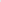 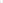 2. Мероприятия по недопущению образования просроченной дебиторской задолженности по доходам, выявлению факторов, влияющих на образование просроченной дебиторской задолженности по доходам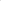 2.1. Администрация муниципального образования Зеленовское сельское поселение Старокулаткинского района Ульяновской области осуществляющие полномочия администраторов доходов по платежам в бюджет поселения, пеням и штрафам по ним, осуществляют следующие мероприятия по недопущению образования просроченной дебиторской задолженности по доходам, выявлению факторов, влияющих на образование просроченной дебиторской задолженности по доходам: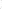 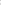 1) осуществляет контроль за правильностью исчисления, полнотой и своевременностью осуществления платежей в бюджет поселения, пеням и штрафам по ним, по закрепленным источникам доходов бюджета поселения, как за администраторами доходов бюджета  поселения, в том числе: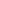 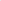 - за фактическим зачислением платежей в бюджет поселения в размерах и сроки, установленные законодательством Российской Федерации, договором (государственным (муниципальным) контрактом, соглашением); 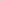 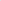 - за погашением начислений соответствующими платежами, являющихся источниками формирования доходов бюджета поселения, в Государственной информационной системе о государственных и муниципальных платежах, предусмотренной статьей 21.3 Федерального закона от 27.07.2010 № 210-ФЗ «Об организации предоставления государственных и муниципальных услуг» (далее - ГИС ГМП); 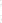 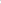 -за исполнением графика платежей в связи с предоставлением отсрочки или рассрочки уплаты платежей и погашение дебиторской задолженности по доходам, образовавшейся в связи с неисполнением графика уплаты платежей в бюджет поселения, а также начисление процентов за предоставленную отсрочку или рассрочку и пени (штрафы) за просрочку уплаты платежей в бюджет поселения в порядке и случаях, предусмотренных законодательством Российской Федерации; 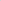 - своевременным начислением неустойки (штрафов, пени); - своевременным составлением первичных учетных документов, обосновывающих возникновение дебиторской задолженности или оформляющих операции по ее увеличению (уменьшению), а также своевременным их отражением в бюджетном учете;2)ежеквартально обеспечивают проведение анализа расчетов с должниками, включая сверку данных по доходам в местный бюджет на основании информации о непогашенных начислениях, содержащейся в ГИС ГМП, в том числе в целях оценки ожидаемых результатов работы по взысканию дебиторской задолженности по доходам, признания дебиторской задолженности по доходам сомнительной;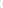 3) проводят мониторинг финансового (платежного) состояния должников, в том числе при проведении мероприятий по инвентаризации на предмет:- наличия сведений о взыскании с должника денежных средств в рамках исполнительного производства; - наличия сведений о возбуждении в отношении должника дела о банкротстве;4) своевременно направляют предложения в постоянно действующую комиссию по поступлению и выбытию активов (далее - комиссия), для принятия решения о признании безнадежной к взысканию задолженности по платежам в бюджет поселения и ее списании.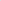 3. Мероприятия по урегулированию дебиторской задолженностипо доходам в досудебном порядке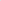 3.1. Мероприятия по урегулированию дебиторской задолженности по доходам в досудебном порядке (со дня истечения срока уплаты соответствующего платежа в бюджет поселения (пеней, штрафов) до начала работы по их принудительному взысканию) включают в себя: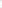 1) направление требования должнику о погашении образовавшейся задолженности (в случаях, когда денежное обязательство не предусматривает срок его исполнения и не содержит условия, позволяющего определить этот срок, а равно в случаях, когда срок исполнения обязательства определен моментом востребования);2) направление претензии должнику о погашении образовавшейся задолженности в досудебном порядке в установленный законом или договором (государственным (муниципальным) контрактом, соглашением) срок досудебного урегулирования в случае, когда претензионный порядок урегулирования спора предусмотрен процессуальным законодательством Российской Федерации, договором (государственным (муниципальным) контрактом, соглашением);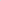 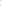 3) рассмотрение вопроса о возможности расторжения договора (государственного (муниципального) контракта, соглашения), предоставления отсрочки (рассрочки) платежа, реструктуризации дебиторской задолженности по доходам в порядке и случаях, предусмотренных законодательством Российской Федерации;4) направление, в случае возникновения процедуры банкротства должника, требований по денежным обязательствам в порядке, в сроки и в случаях, предусмотренных законодательством Российской Федерации о банкротстве.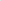 3.2. Администрация муниципального образования Зеленовское сельское поселение Старокулаткинского района Ульяновской области, при выявлении в ходе контроля за поступлением доходов в бюджет поселения нарушений контрагентом условий договора (государственного (муниципального) контракта, соглашения) в части, касающейся уплаты денежных средств, в срок не позднее 30 календарных дней с момента образования просроченной дебиторской задолженности: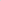 -производят расчет задолженности по пеням и штрафам;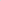 -направляют должнику требование (претензию) о погашении задолженности в пятнадцатидневный срок с приложением расчета задолженности по пеням и штрафам.3.3. Требование (претензия) об имеющейся просроченной дебиторской задолженности и пени направляется в адрес должника по почте заказным письмом или в ином порядке, установленном законодательством Российской Федерации или договором (государственным (муниципальным) контрактом, соглашением).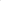 3.4. При добровольном исполнении обязательств в срок, указанный в требовании (претензии), претензионная работа в отношении должника прекращается.4. Мероприятия по принудительному взысканию дебиторской задолженности по доходам4.1. При отсутствии добровольного исполнения требования (претензии) должником в установленный для погашения задолженности срок, взыскание задолженности производится в судебном порядке.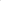 4.2. Взыскание просроченной дебиторской задолженности в судебном порядке осуществляется в сроки и в порядке, установленными действующим законодательством Российской Федерации.4.3. Администрация муниципального образования Зеленовское сельское поселение Старокулаткинского района Ульяновской области в течение 30 рабочих дней с даты получения информации, указанной в пункте 4.1 регламента, подготавливают и направляют исковое заявление о взыскании просроченной дебиторской задолженности в суд.4.4. В течение 10 рабочих дней со дня поступления исполнительного документа Администрация муниципального образования Зеленовское сельское поселение Старокулаткинского района Ульяновской области направляет его для принудительного исполнения в порядке, установленном действующим законодательством.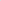 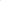 4.5. При принятии судом решения о полном (частичном) отказе в удовлетворении заявленных требований по исполнению бюджета муниципального образования Зеленовское сельское поселение Старокулаткинского района Ульяновской области, Администрацией муниципального образования Зеленовское сельское поселение Старокулаткинского района Ульяновской области обеспечивается принятие исчерпывающих мер по обжалованию судебных актов при наличии к тому оснований.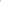 4.6. Документы о ходе претензионно - исковой работы по взысканию задолженности, в том числе судебные акты, на бумажном носителе хранятся в Администрации муниципального образования Зеленовское сельское поселение Старокулаткинского района Ульяновской области.5. Мероприятия по наблюдению (в том числе за возможностью взыскания дебиторской задолженности по доходам в случае изменения имущественного положения должника) за платежеспособностью должника в целях обеспечения исполнения дебиторской задолженности по доходам5.1. На стадии принудительного исполнения службой судебных приставов судебных актов о взыскании просроченной дебиторской задолженности с должника, Администрация муниципального образования Зеленовское сельское поселение Старокулаткинского района Ульяновской области осуществляет, при необходимости, взаимодействие со службой судебных приставов, включающее в себя:запрос информации о мероприятиях, проводимых приставом-исполнителем, о сумме непогашенной задолженности, о наличии данных об объявлении розыска должника, его имущества, об изменении состояния счета (счетов) должника, его имущества.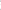 